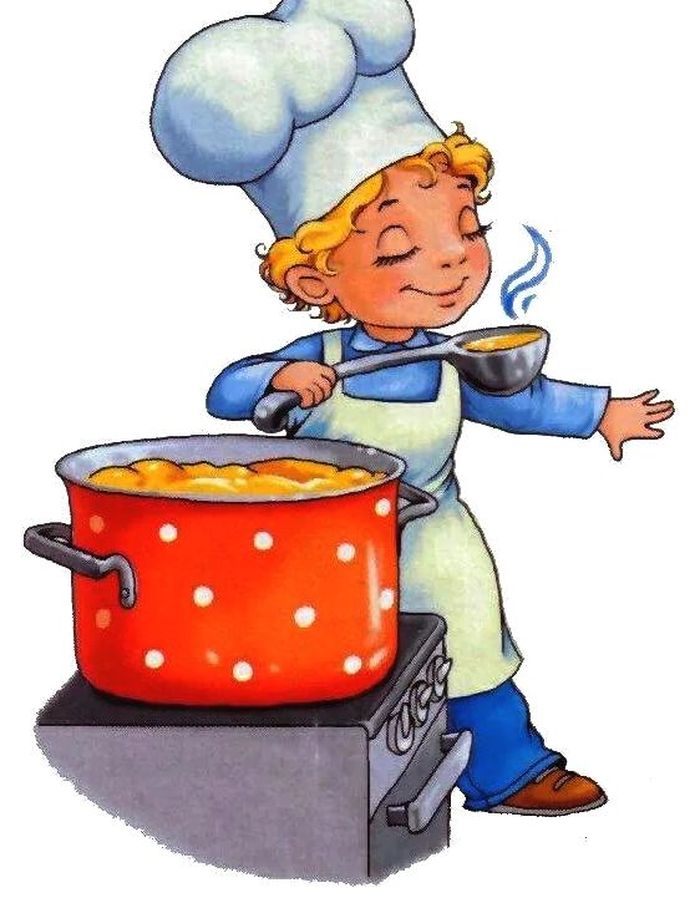 Меню 21 января 2022г28выход  фактическийкалорийностьСтоимость блюдаЗАВТРАКСуп картофельный с тушенкой250гр11718,88Хлеб45гр512,30Чай с сахаром200гр282,41Обед:Вермишель отварная200гр2456,88Тефтели соус томатный150гр16716,95Хлеб60гр902,43Кисель200гр85,12Яблоки1шт6715,9677377,62